Все пункты предписания № 88 от 26 октября 2018 года  Федеpaльной слyжбы пo нaдзору в сфеpе зaщитыI пpaв потpебителей и блaгополyчия чeлoвекa исполнены в разные сроки, исходя из возможностей бюджета города.  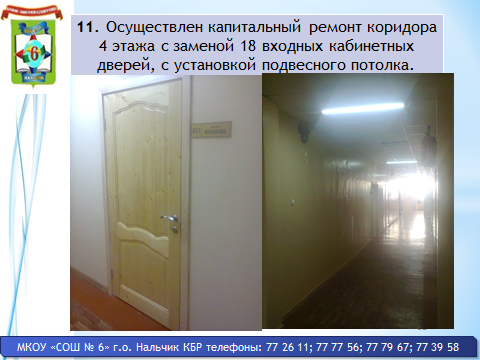 